23.4.2020.Marko GajerSMO – RECIKLIRANJE – vježba sortiranjaJedan od načina čuvanja okoliša je recikliranje otpada. Zato je vaš današnji zadatak da organizirate čišćenje svoga doma na način da sve što vam ne treba stavite na jednu hrpu: stare novine, papir, staru odjeću, boce i slično.Nakon toga pronađite tri kutije i označite ih, jedna za papir, jedna za plastiku i jedna za staru odjeću. Ako imate vremena i mogućnosti možete obojati i ukrasiti te kutije.Prije nego započnete s razvrstavanjem otpada, prisjetite se koji otpad ide u koji spremnik.Poveži napamet!                                                        BIO OTPAD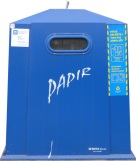                                                      TEKSTIL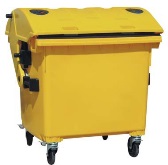                                                       BATERIJE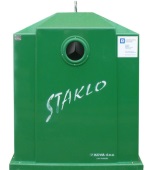                                                   STAKLO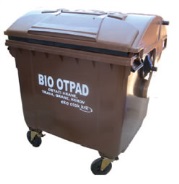                                                                PLASTIKA/METALNA AMBALAŽA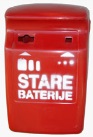              PAPIR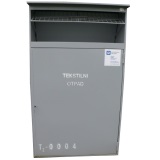 I NE ZABORAVITE: OTPAD NIJE SMEĆE!!!